Disposal pricing shall be inclusive of all insurance, labor, tools, equipment, mobilization, demobilization and other expenses necessary to provide proper collection, packaging, transport and disposition of the specified materials received in accordance with all Local, State and Federal regulations and with the specifications and terms and conditions of this bid document and your proposal.The net weight of each waste category shall be determined by weighing each packed container which includes the container weight and then subtracting the container weight. Each container shall only contain one waste category. Estimated annual quantities listed are based on the 2019 fiscal year and are provided for planning purposes only and are not a guarantee. All supplies including but not limited to pallets, Gaylord boxes, and shrink wrap will be provided to Dane County by the vendor and included in the unit pricing costs. * Eligible Electronic Devices – per E-Cycle Wisconsin Program** Covered Electronic Devices – per E-Cycle Wisconsin Program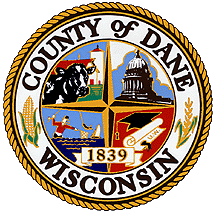 DANE COUNTYDEPARTMENT OF ADMINISTRATIONPURCHASING DIVISIONRFP COST PROPOSALRevised 02/2020RFP NUMBER:120056RFP TITLE:Acceptance of Residential E-Waste for RecyclingRFP DEADLINE:August 11, 20202:00 p.m. (CST)PROPOSALS MUST BE SUBMITTED TO:Purchasing Bid Dropboxwww.danepurchasing.com*Late, faxed, mailed, hand-delivered or unsigned proposals will be rejected* *Late, faxed, mailed, hand-delivered or unsigned proposals will be rejected* COST PROPOSALCOST PROPOSALCOST PROPOSALCOST PROPOSALVENDOR NAME:DANE COUNTY VENDOR #:Waste Transportation, Additional TrailerWaste Transportation, Additional TrailerEst. Annual Qty.Est. Annual Qty.Unit Price1Cost to pick up, transport, unload, and return trailer to Dane County within the same day. Dane County owned trailers will be utilized unless a Contractor trailer is needed.10Round Trip Transportation  $2Cost for Contractor to supply and provide a trailer if for any reason an additional trailer is needed. Average time to fill a trailer is one month.1Trailer  $Recycling – Payment to Dane CountyRecycling – Payment to Dane CountyEst. Annual Qty.Est. Annual Qty.Unit Price (Payment)3Recycling – Whole CPU’s and laptops8,800LBS.  $4Recycling – Partial CPU’s and laptops3,500LBS.  $Recycling – Cost to Dane CountyRecycling – Cost to Dane CountyEst. Annual Qty.Est. Annual Qty.Unit Price5Recycling - EEDs*158,500LBS.  $6Recycling - Non-CEDs**/EEDs39,600LBS.  $Recycling & Other Devices, if applicableRecycling & Other Devices, if applicableEst. Annual Qty.Est. Annual Qty.Unit Price7Other:XEach  $8Other:XEach  $9Other:XEach  $10Other:XEach  $11Other:XEach  $